						LEERLAB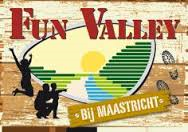 								     Versie leerling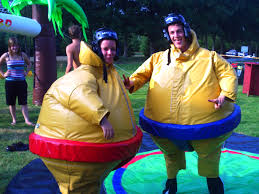 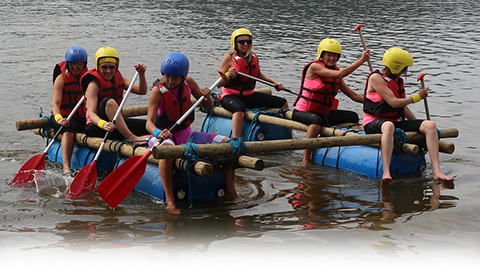 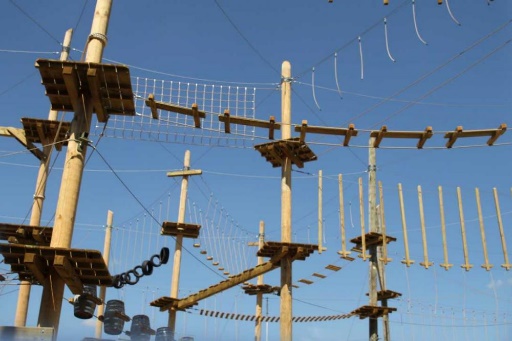 Titel leerlabDomeinTaal en CultuurDatum + tijd8 sept 2017 8.30 verzamelen in de aulaLocatieFun Valley MaastrichtOosterweg 5, 6245 LC EijsdenLeerjaar Leerjaar 2GroepsgrootteAlle leerlingen van het tweede leerjaarContactpersoon internMevr. Wolfs / Mevr. BeaujeanDoelTeambuilding binnen het thema vakantie en een leuke afsluitende activiteit voor het schooljaar.Voorbeelden van vaardigheden die hiermee samenhangen·         Ik weet wat mijn grenzen zijn en laat me door een groep niet onder druk zetten.·         Ik kijk eerst wat ik moet doen, voordat ik aan een taak begin.·         Ik zet door, ook als iets moeilijk is.·         Ik geef niet vlug op bij het zoeken naar een oplossing.·         Ik durf in een groep te zeggen wat ik vind of graag wil.·         Als ik zie dat iemand ergens mee zit, dan bied ik mijn hulp aan.·         Ik kan met klasgenoten over allerlei onderwerpen praten.·         Ik geef mijn eigen fouten toe.·         Ik luister goed naar wat anderen zeggen en laat anderen uitspreken.·         Ik toon veel lef.Benodigdheden regenkleding/Handdoek/ zwem kleding/ sportieve kleding/dichte schoenen/ reserve kleding voor als je nat wordt.NEEM EEN LUNCH PAKKET MEE. WIJ ZORGEN NOG VOOR IETS LEKKERS.VoorbereidingKijk van te voren even goed in welke auto je meereist. Zorg dat je op tijd aanwezig bent en je spullen bij je hebt.Opzet8.40              Vertrek vanuit de nieuwe thermen 9:00- 9:15     Aankomst & ontvangst 9:15- 11:15   2 uur klimmen en klauteren op ons uitdagende klimpark met meer dan 60 hindernissen. 11:15- 12:15      Voetbal mee in een echt levend tafelvoetbalspel en ga de strijd aan als een echte sumo worstelaar. 12:15 13:15       Vlotbouwen- en varen13.15 14.00        Lunch met eigen lunchpakket en vrije tijd14.00                 Terug naar schoolLaat even weten als je rechtstreeks naar huis gaat of als je langer in het funvalley zou willen blijven.